WAVE UNIT VOCABULARY (Teacher’s Guide)WordDefinitionExamplesOscillationConsistently repeating vibration or motion.MediumA physical substance that carries the wave.  The wave medium always returns to its original position after the wave passes through it.Almost any kind of matter: air, water or other liquids, or solids, such as steel or rock.Transverse WavesBouncy waves; the medium vibrates up and down.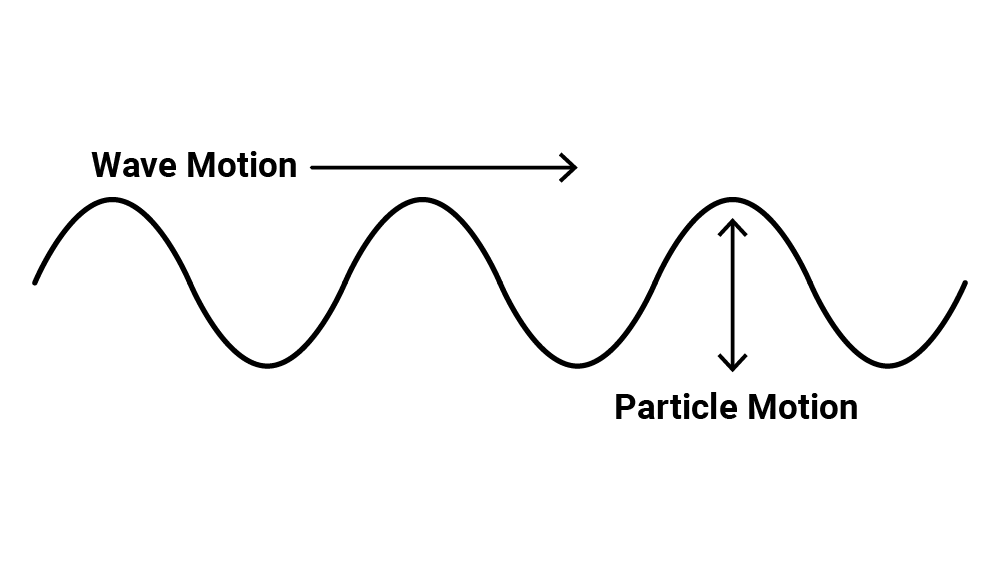 Longitudinal WavesStretchy waves; the medium compresses (squeezes) and expands (stretches).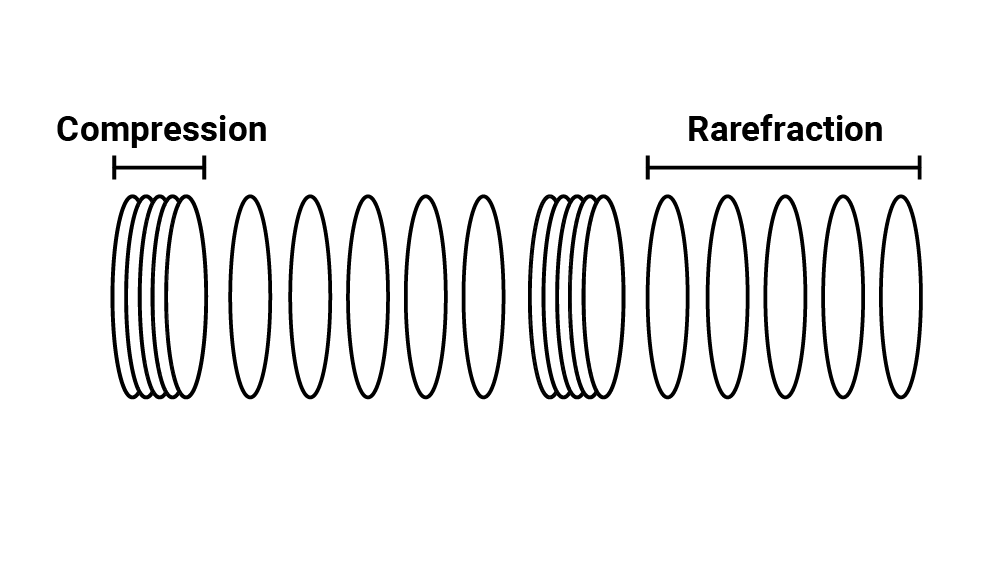 Wave PulseA short-duration vibration creates a single displacement, which then travels through the medium as a wave.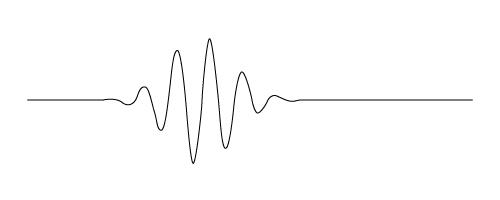 Driven WaveA constant oscillation that creates a continuous displacement or vibration of the medium.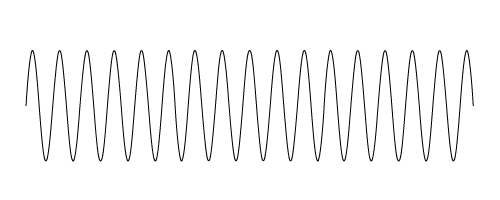 VelocityThe speed at which something travels.  If we know the speed at which something was traveling and the total time the object was moving, we can determine the distance it traveled.Velocity = distance/timeDistance = velocity · timeWavelength
         λ
  “lambda”The horizontal distance between start and endpoints of one full wave cycle.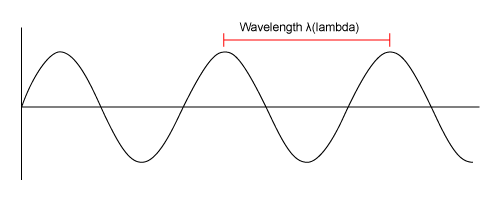 Amplitude       AThe vertical height of a wave, measured from the center line to the top of a peak or the bottom of a trough.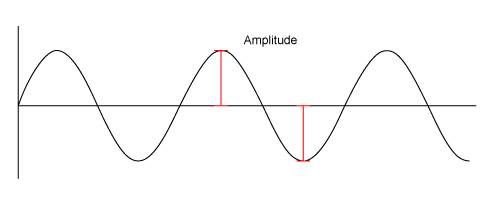 Frequency
        fThe number of wavelengths that passes a fixed point in one second.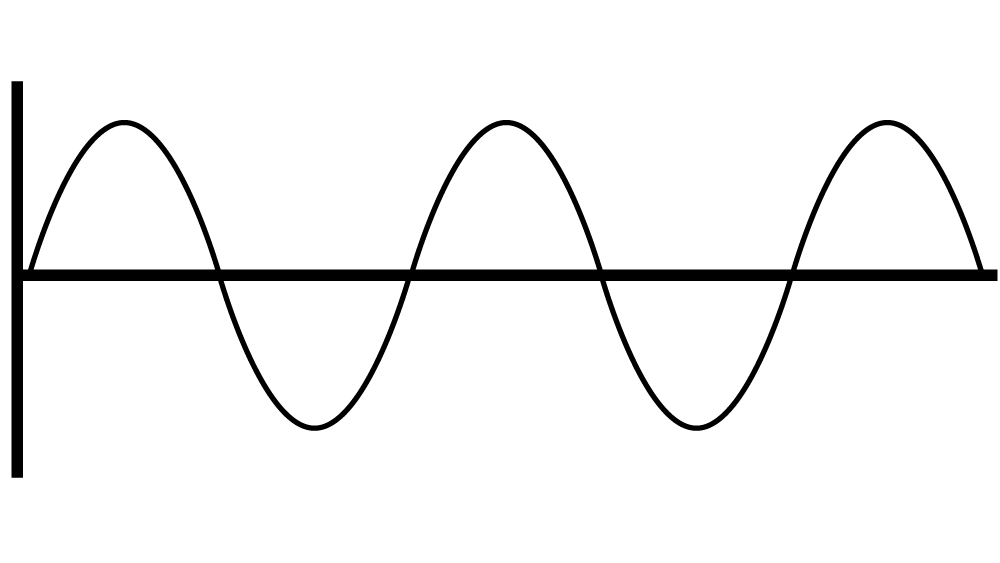 The Wave EquationVelocity = Frequency · WavelengthVelocity is represented by a V.Frequency is represented by f.Wavelength is represented by λ, which is the Greek letter “lambda.”v = f λ Triangle of PowerVisual representation of equations to calculate velocity, frequency, and distance of wavelengths. 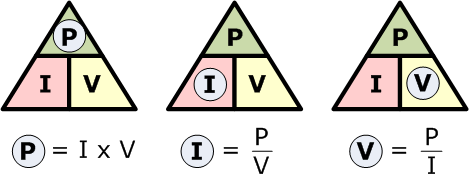 Inverse Relationship

For two interconnected quantities, as one gets bigger, the other gets proportionally smaller, and vice versa.
         f → λ    λ→f
InterferenceWhen two or more waves combine additively.Constructive InterferenceWaves combine peak + peak or trough + trough to produce a wave of larger amplitude.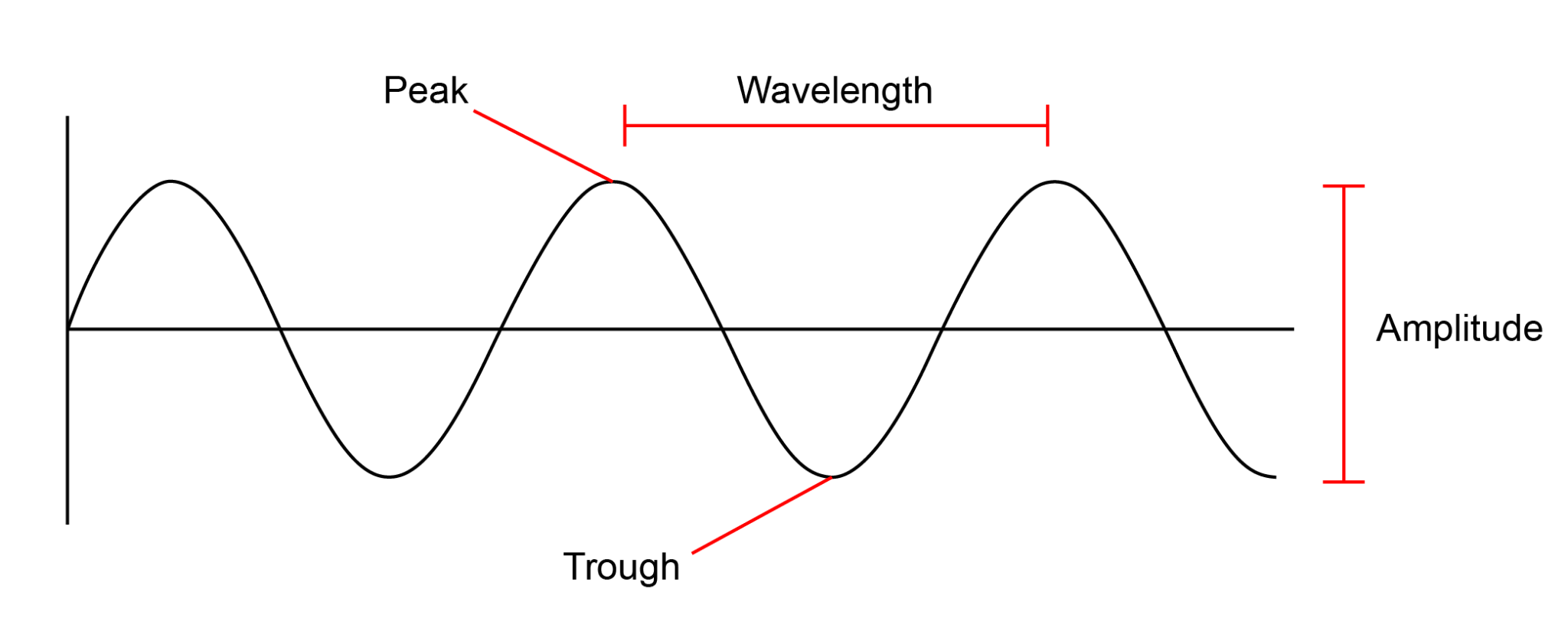 Destructive InterferenceWaves combine peak + trough so that amplitudes cancel one another.Interference PatternsWhen two or more freely traveling waves interfere and merge via constructive and destructive interference.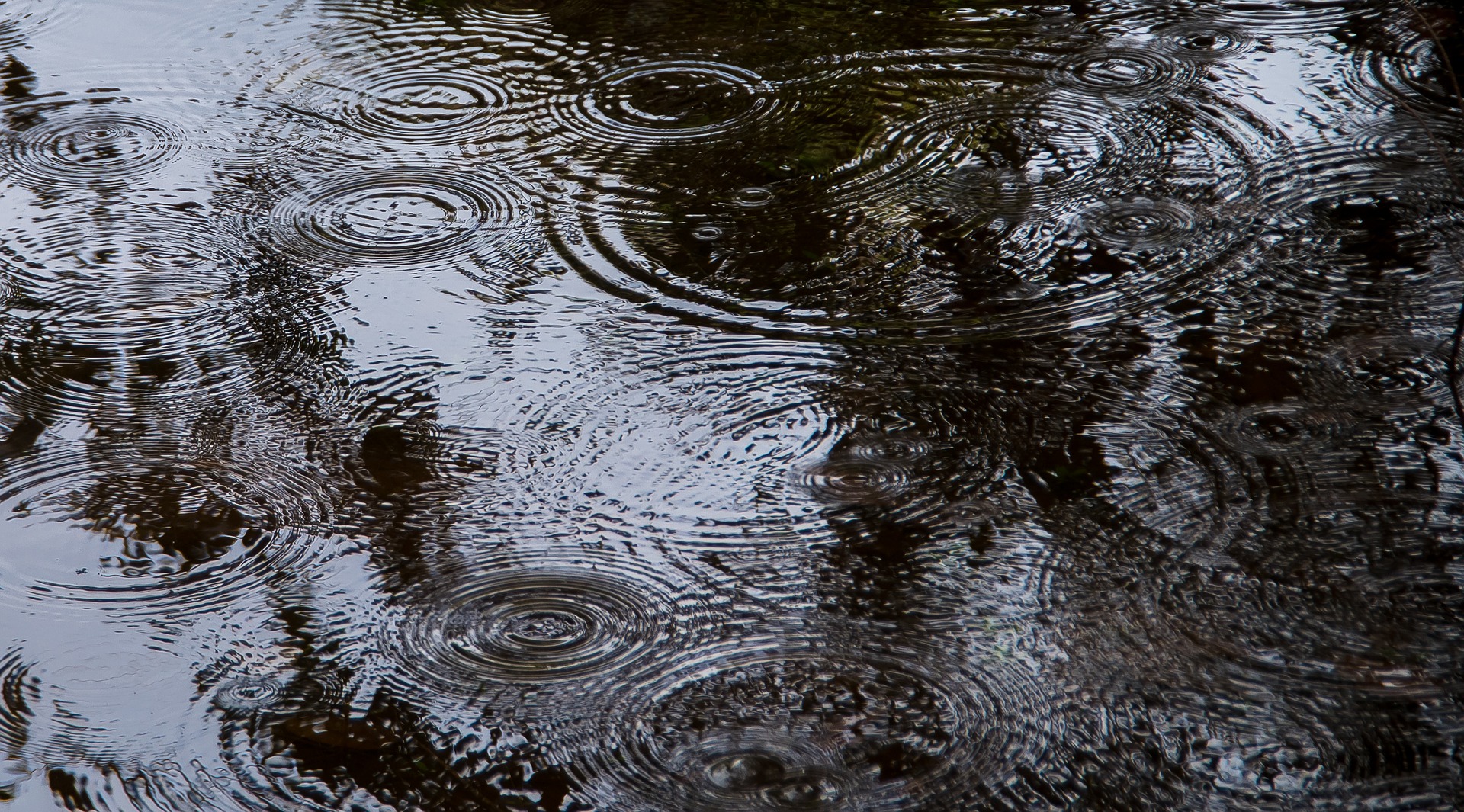 ReflectionWhen a wave bounces off a barrier and changes direction of travel; a wave that encounters a hard barrier is flipped on itself.PhaseThe position of one wave in relation to another.In PhasePeaks and troughs directly line up.Out of PhasePeaks and troughs do not line up.180° Out of PhasePeaks and troughs are exactly opposite.ResonanceWhen a system vibrates at a single frequency, we call this a standing wave. 
Only wavelengths that fit within an object will resonate.RefractionThe fact or phenomenon of light, radio waves, etc. being deflected in passing obliquely through the interface between one medium and another through a medium of varying density. AbsorptionThe process or action by which one thing soaks up or blots out another. EmissionSomething that has been emitted, released, or discharged. 